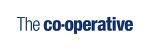 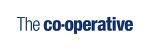 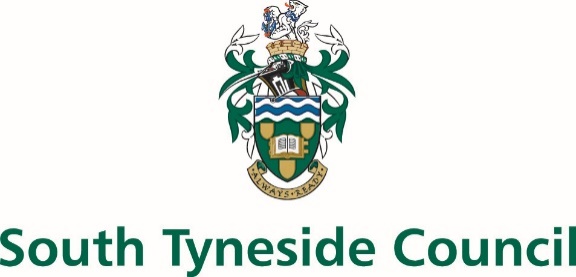 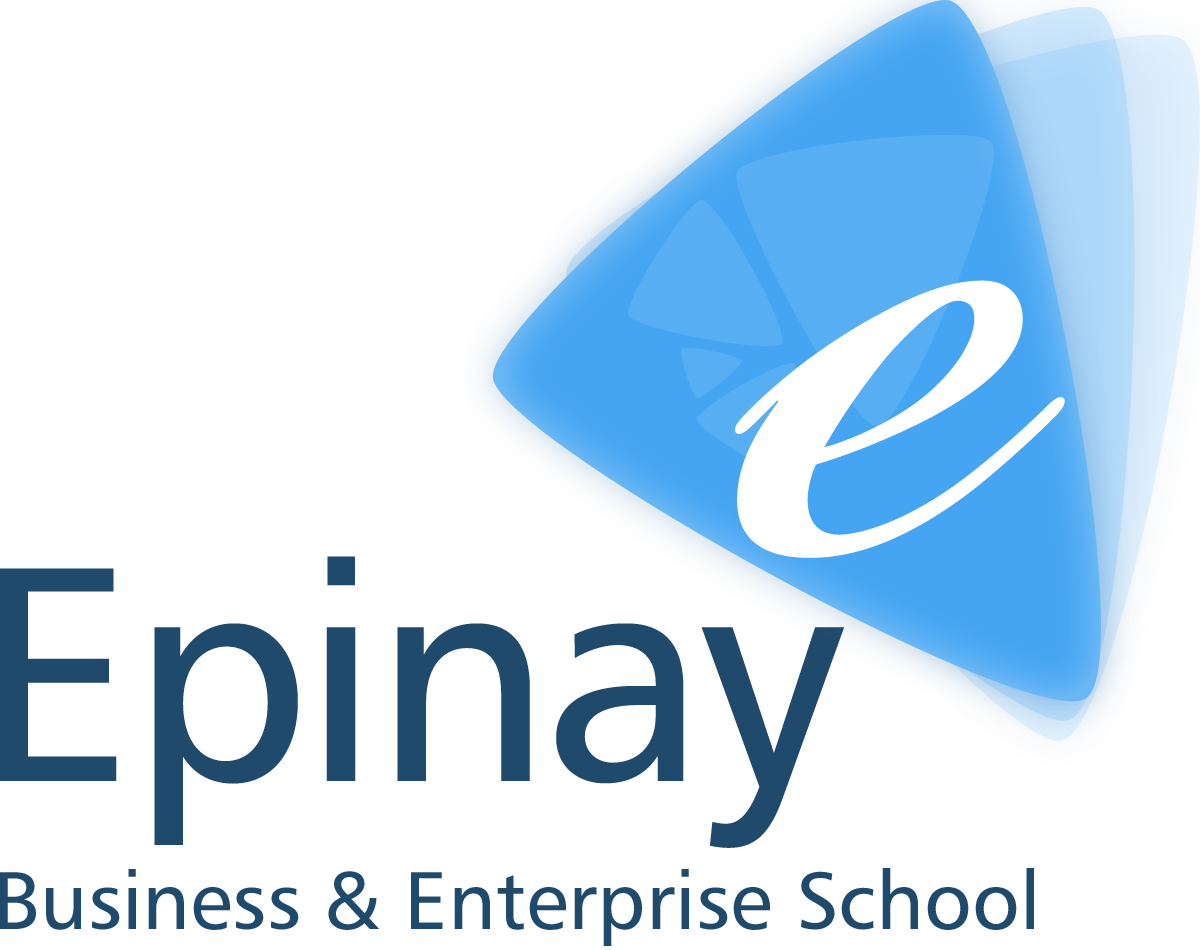 CHILDREN’S SERVICESPERSON SPECIFICATIONThe appointment is subject to the current conditions of service for the role contained in the relevant Pay and Conditions document and other current education and employment legislation.School Moto & EthosReady to Listen, Ready to Learn Together All our young people to become Happy, Independent Learners who are Prepared for AdulthoodPOST TITLE:		ASD Teacher (Epinay Business & Enterprise School)GRADE: 		MPS / UPS + 1 SEN (Would consider Unqualified Teacher)RESPONSIBLE TO:	Head Teacher South Tyneside Council is committed to safeguarding and promoting the welfare of children, young people and vulnerable adults and expects all staff and volunteers to share this commitment.  Successful applicants will be required to produce an Enhanced Certificate of Disclosure from the Disclosure and Barring Service.Date:	09.03.23ESSENTIALDESIRABLEMETHOD OF ASSESSMENTApplicationFully completed application form for this roleTwo professional references (one of which should be from your current or most recent employer)Application formReferencesEducational AttainmentFor Qualified TeacherDegree Qualified Teacher StatusFor Unqualified TeacherDegree Application formCertificatesWork ExperienceA record of successful teaching of pupils with severe and complex learning difficulties and ASDExperience of teaching within a SEND environmentExperience of managing the requirements of the SEN Code of PracticeDemonstrate good to outstanding teaching and classroom practice Knowledge and experience of using a wide range of media to aid teaching and learningExperience of working successfully and co-operatively as a member of a teach in a schoolExperience of successfully raising pupil achievement Experience of teaching in a special schoolExperience of teaching in an ASD discrete provisionExperience of leading a subject / provisionExperience of delivering staff training Application formInterviewReferencesPresentationWork samplesLesson observationKnowledge/Skills/AptitudesAn excellent knowledge of relevant curriculum areas and including an understanding of assessment, monitoring and how students make progressAble to apply knowledge and understanding of the characteristics of high quality teachingPractical understanding of the range of behaviour and SEND pupils present and the support they require (especially in the area of ASD)Willingness to adopt new strategies for improving and sustaining a high quality of teaching, learning and achievementEffective communication skills and the ability to relate to people at all levelsBroad knowledge of current educational issuesExcellent interpersonal skillsMini bus driver (or willing to learn)Application formInterviewReferencesPresentationWork samplesLesson observationDispositionAn ability to learn from example Ambitious for self and studentsAble to meet deadlinesAble to build working partnerships with parents and outside agenciesA commitment to abide by and promote all school policiesSelf-motivated and well organised Commitment to further professional developmentFlexible approach to workCommitted to the principles of equality and diversityTo work calmly under pressureUnderstanding of safeguarding and relevant  procedures to followAbility to initiate and manage changeAble to work in ways that promote equality of opportunity, participation, diversity and responsibilityAn interest and commitment to the whole school communityInterviewReferencesCircumstancesEnhanced clearance from the Disclosure and Barring ServiceFull current driving licence or access to a means of mobility supportOwn transportApplication formInterviewDBS check